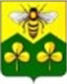 ДУМА САНДОВСКОГО МУНИЦИПАЛЬНОГО ОКРУГАТВЕРСКОЙ ОБЛАСТИРЕШЕНИЕ 27.11.2020                                            пгт. Сандово                                               № 46Об утверждении Положения о порядке управления и распоряжения имуществом, находящимся в муниципальной собственности муниципального образования Сандовский муниципальный округ Тверской областиВ соответствии с Конституцией Российской Федерации, Гражданским кодексом Российской Федерации, Федеральным законом от 06.10.2003 № 131-ФЗ «Об общих принципах организации местного самоуправления в Российской Федерации», законом Тверской области от 23.04.2020 №21-ЗО «О преобразовании муниципальных образований, входящих в состав территории муниципального образования Тверской области Сандовский муниципальный район, путем объединения поселений и создании вновь образованного муниципального образования с наделением его статусом муниципального округа и внесении изменений в отдельные законы Тверской области» Дума Сандовского муниципального округа РЕШИЛА:1. Утвердить Положение о порядке управления и распоряжения имуществом, находящимся в муниципальной собственности Сандовского муниципального округа Тверской области (прилагается).2. Настоящее решение подлежит размещению  на официальном сайте администрации Сандовского района в информационно-телекоммуникационной сети "Интернет" и опубликованию в газете «Сандовские вести»Глава Сандовского муниципального округа                              О.Н.ГрязновПредседатель ДумыСандовского муниципального округа                                         О.В.СмирноваУтвержден решением Думы  Сандовского  муниципального округа от 27.11.2020г № 46Положениео порядке управления и распоряжения имуществом, находящимсяв муниципальной собственности муниципального образованияСандовский  муниципальный округ Тверской области  Настоящее Положение о порядке управления и распоряжения имуществом, находящимся в муниципальной собственности муниципального образования Сандовский  муниципальный округ Тверской области (далее - Положение), разработано в соответствии с Конституцией Российской Федерации, Гражданским кодексом Российской Федерации, Федеральным законом от 06.10.2003 № 131-ФЗ «Об общих принципах организации местного самоуправления в Российской Федерации».  1. Общие положения1.1. Настоящее Положение определяет порядок управления и распоряжения имуществом, находящимся в муниципальной собственности муниципального образования Сандовский  муниципальный округ Тверской области (далее - муниципальное имущество, Сандовский  муниципальный округ), полномочия органов местного самоуправления Сандовского муниципального округа в сфере распоряжения и управления муниципальным имуществом.1.2. Основные цели и задачи управления и распоряжения муниципальным имуществом:1.2.1. Управление и распоряжение муниципальным имуществом осуществляется в целях:- повышения эффективности использования муниципального имущества;- создания благоприятной экономической среды для привлечения инвестиций в развитие инфраструктуры Сандовского  муниципальног округа;- создания условий для пополнения бюджета Сандовского  муниципального округа.1.2.2. Задачами управления и распоряжения муниципальным имуществом являются:- осуществление контроля за сохранностью и использованием муниципального имущества;- обеспечение пообъектного учета и движения муниципального имущества;- применение наиболее эффективных способов использования муниципального имущества.1.3. Субъектом права муниципальной собственности является Сандовский  муниципальный округ.Права собственника в отношении имущества, входящего в состав муниципальной собственности, от имени Сандовского  муниципального округа осуществляют органы местного самоуправления Сандовского  муниципального округа  в пределах их компетенции, установленной законодательством Российской Федерации, Уставом муниципального  образования Сандовский  муниципальный округ Тверской области (далее – Устав), настоящим Положением и иными муниципальными правовыми актами Сандовского муниципального округа.    1.4. Полномочия органов местного самоуправления Сандовского муниципального округа:1.4.1. Дума Сандовского муниципального округа : - определяет порядок управления и распоряжения муниципальным имуществом;- определяет порядок принятия решений о создании, реорганизации и ликвидации муниципальных предприятий, а также об установлении тарифов на услуги муниципальных предприятий и учреждений, выполнение работ, за исключением случаев, предусмотренных федеральными законами;- определяет порядок и условия приватизации муниципального имущества в соответствии с федеральным законодательством;- утверждает прогнозный план (программу) приватизации муниципального имущества и отчет о его выполнении;- утверждает перечень муниципального имущества, не подлежащего отчуждению;- осуществляет контроль за исполнением принятых Сандовским муниципальным округом решений в сфере управления и распоряжения муниципальным имуществом;- осуществляет иные полномочия по вопросам управления и распоряжения муниципальным имуществом, установленные Уставом, действующим федеральным и региональным законодательством. 1.4.2. Администрация Сандовского муниципального округа Тверской области (далее – Администрация Сандовского муниципального округа):- осуществляет владение, пользование, распоряжение муниципальным имуществом;- определяет порядок аналитического  учета, осуществляет учет муниципального имущества и ведет реестр муниципального имущества;- утверждает перечни муниципального имущества Сандовского муниципального округа, предлагаемого к передаче в федеральную собственность, в государственную собственность Тверской области, в собственность иных муниципальных образований, а также утверждает перечни имущества, предлагаемых к передаче из федеральной собственности, государственной собственности Тверской области и собственности иных муниципальных образований в муниципальную собственность  Сандовского муниципального округа;- обеспечивает учет и сохранность имущества, поступившего в муниципальную казну, до его закрепления за иными юридическими лицами;- осуществляет контроль за использованием по назначению и сохранностью закрепленного за юридическими и физическими лицами на том или ином праве или переданного им в возмездное или безвозмездное пользование муниципального имущества;- определяет порядок принятия решений о создании, реорганизации и ликвидации муниципальных учреждений Сандовского муниципального округа;- закрепляет муниципальное имущество за муниципальными предприятиями и муниципальными учреждениями Сандовского муниципального округа на праве хозяйственного ведения, оперативного управления, а также прекращает право хозяйственного ведения и оперативного управления на закрепленное за данными предприятиями и учреждениями муниципальное имущество по основаниям, предусмотренным действующим законодательством; - осуществляет функции учредителя от имени Сандовского муниципального округа при создании, реорганизации, ликвидации муниципальных унитарных предприятий и учреждений, хозяйственных товариществ и обществ, уставный капитал, доля в уставном капитале которых сформированы с участием Сандовского муниципального округа;- формирует проект прогнозного плана (программы) приватизации муниципального имущества;- реализует утвержденную программу приватизации муниципального имущества;- организует и обеспечивает осуществление государственной регистрации права муниципальной собственности Сандовского муниципального округа и перехода права собственности при приобретении или отчуждении недвижимого муниципального имущества;- осуществляет продажу, иные гражданско-правовые сделки, в том числе при приватизации предприятий, имущественных комплексов, отдельных видов имущества;- заключает договоры по обременению муниципального имущества, по передаче права пользования муниципальным имуществом в соответствии с федеральными законами; - осуществляет прием имущества в муниципальную собственность и передачу имущества, находящегося в муниципальной собственности, в собственность Российской Федерации, государственную собственность Тверской области, в собственность иных муниципальных образований в соответствии с законодательством Российской Федерации;- выполняет иные функции в соответствии с действующим законодательством.2. Муниципальное имущество муниципального образованияСандовский муниципальный округ Тверской области2.1. Муниципальное имущество - движимое и недвижимое имущество, находящееся в муниципальной собственности Сандовского муниципального округа (далее - муниципальная собственность).2.2. В муниципальной собственности может находиться:- имущество, предназначенное для решения вопросов местного значения;-  имущество, предназначенное для осуществления отдельных государственных полномочий, переданных органам местного самоуправления, в случаях, установленных федеральными законами и законами Тверской области;- имущество, предназначенное для обеспечения деятельности органов местного самоуправления и должностных лиц местного самоуправления, муниципальных служащих, работников муниципальных предприятий и учреждений;- имущество, необходимое для решения вопросов, право решения которых предоставлено органам местного самоуправления федеральными законами и которые не отнесены к вопросам местного значения;- иное имущество в соответствии с Федеральным законом от 06.10.2003       № 131-ФЗ «Об общих принципах организации местного самоуправления в Российской Федерации».2.3. В состав муниципальной собственности включается:- имущество, переданное в муниципальную собственность в результате разграничения государственной собственности на федеральную собственность, собственность субъектов Российской Федерации и муниципальную собственность;-  имущество, переданное в муниципальную собственность из федеральной собственности, государственной собственности Тверской области и собственности иных муниципальных образований в соответствии с федеральными, региональными законами;- имущество, переданное в муниципальную собственность предприятиями, учреждениями, организациями независимо от их формы собственности, гражданами на основании договоров купли-продажи, мены, дарения и иных сделок, предусмотренных действующим законодательством Российской Федерации;  - имущество, принятое в муниципальную собственность в результате преобразования муниципальных образований, входящих в состав территории муниципального образования «Сандовский район» Тверской области во вновь образованное муниципальное образование  Сандовский муниципальный округ Тверской области;- имущество, принятое в муниципальную собственность на основании вступивших в законную силу судебных актов (решений, определений и др.); - имущество, приобретенное за счет средств бюджета Сандовского муниципального округа;- имущество, приобретенное в результате хозяйственной деятельности муниципальных унитарных предприятий и деятельности муниципальных учреждений;- плоды и доходы, полученные в результате использования объектов муниципальной собственности;- муниципальные унитарные предприятия и муниципальные учреждения;- акции, доли в уставных капиталах хозяйственных товариществ и обществ, а также ценные бумаги, принадлежащие Сандовскому муниципальному округу;- муниципальный жилищный фонд;- имущество, переданное в муниципальную собственность по иным основаниям, предусмотренным действующим законодательством.2.4. Объекты муниципальной собственности могут находиться как на территории муниципального образования Сандовский муниципальный округ, так и за его пределами.2.5. Учет муниципального имущества в реестре муниципальной собственности Сандовского муниципального округа ведется структурным подразделением Администрации Сандовского муниципального округа в сфере управления муниципальным имуществом в порядке и на условиях, установленных приказом Министерства экономического развития Российской Федерации от 30.08.2011 № 424 «Об утверждении порядка ведения органами местного самоуправления реестров муниципального имущества», а также решениями  Думы Сандовского муниципального округа.2.6. Муниципальный жилищный фонд.2.6.1. Муниципальный жилищный фонд - самостоятельный вид жилищного фонда, который представляет собой совокупность жилых помещений, принадлежащих на праве собственности Сандовскому муниципальному округу.  2.6.2. Муниципальный жилищный фонд состоит из:- жилищного фонда социального использования;- специализированного жилищного фонда;- жилищного фонда коммерческого использования.2.6.3. Порядок формирования, управления, использования муниципального жилищного фонда определяется муниципальными правовыми актами органов местного самоуправления Сандовского муниципального округа.3. Управление и распоряжение муниципальной собственностью3.1.  Приобретение имущества.Приобретение имущества в собственность Сандовского муниципального округа осуществляется на основании купли-продажи, мены, дарения и по иным основаниям, предусмотренным действующим законодательством.От имени Сандовского муниципального округа решение о приобретении имущества в муниципальную собственность принимает Администрация Сандовского муниципального округа, за исключением следующих случаев:- приобретении имущества, необходимого для обеспечения деятельности Думы Сандовского муниципального округа и иных органов местного самоуправления Сандовского муниципального округа, решения о приобретении которого принимаются соответственно Думой Сандовского муниципального округа и иными органами местного самоуправления Сандовского муниципального округа самостоятельно;- приобретения имущества муниципальными унитарными предприятиями и учреждениями Сандовского муниципального округа, решения о приобретении которого принимаются данными предприятиями и учреждениями самостоятельно в соответствии с действующим гражданским законодательством, настоящим Положением и иными муниципальными правовыми актами Сандовского муниципального округа.Совершение сделок и оформление иных документов, связанных с приобретением имущества в казну Сандовского муниципального округа либо необходимых для обеспечения деятельности Администрации Сандовского муниципального  округа, осуществляет Администрация  Сандовского муниципального округа.Имущество, приобретенное муниципальными унитарными предприятиями за счет средств от хозяйственной деятельности и учреждениями Сандовского муниципального округа за счет средств, выделенных на приобретение такого имущества собственником, а также полученных от приносящей доход деятельности, поступает в муниципальную собственность Сандовского муниципального округа, учитывается в реестре муниципального имущества Сандовского муниципального округа в установленном порядке и закрепляется за данными предприятиями и учреждениями на праве хозяйственного ведения или оперативного управления. При этом решение Администрации Сандовского муниципального округа о закреплении за муниципальными унитарными предприятиями и учреждениями Сандовского муниципального округа на праве хозяйственного ведения или оперативного управления приобретенного данными предприятиями и учреждениями имущества не принимается.Решение о передаче имущества из федеральной собственности, государственной собственности Тверской области, собственности иных муниципальных образований в муниципальную собственность Сандовского муниципального округа принимается постановлением Администрации Сандовского муниципального округа.Решение о включении в муниципальную собственность Сандовского муниципального округа имущества в результате преобразования муниципальных образований, входящих в состав территории муниципального образования "Сандовский район" Тверской области во вновь образованное муниципальное образование  Сандовский муниципальный округ Тверской области принимается постановлением Администрации Сандовского муниципального округа.  3.2. Отчуждение муниципального имущества.Имущество Сандовского муниципального округа может возмездно или безвозмездно отчуждаться на основании купли-продажи, мены, дарения и по иным основаниям, предусмотренным действующим законодательством.Право муниципальной собственности Сандовского муниципального округа на муниципальное имущество прекращается в случаях:- гибели или уничтожения имущества;- отчуждения имущества другим лицам, в том числе в порядке приватизации;- разграничения муниципального имущества;- обращения взыскания на имущество по обязательствам муниципального образования в порядке, предусмотренном действующим законодательством или договором;- отчуждения имущества, которое в силу закона не может принадлежать Сандовскому муниципальному округу;- по иным основаниям, предусмотренным действующим законодательством.Решение о передаче муниципального имущества Сандовского  муниципального округа в федеральную собственность, в государственную собственность Тверской области, в собственность иных муниципальных образований принимается на основании утвержденного Администрацией Сандовского муниципального округа перечня имущества, предлагаемого к передаче из муниципальной собственности Сандовского муниципального округа.Администрация Сандовского муниципального округа принимает решения о возмездном отчуждении имущества казны Сандовского муниципального округа в соответствии с Планом (программой) приватизации муниципального имущества, утвержденным решением  Думы Сандовского муниципального округа.3.3. Приватизация муниципального имущества.Приватизацией муниципального имущества, за исключением приватизации муниципального жилищного фонда, является возмездное отчуждение находящегося в муниципальной собственности имущества (объектов приватизации) в собственность физических и (или) юридических лиц.Приватизация муниципального имущества осуществляется в порядке и на условиях, установленных действующим законодательством и решениями Думы Сандовского муниципального округа. 3.4.  Передача муниципального имущества в хозяйственное ведение и оперативное управление.3.4.1.  Муниципальное имущество может передаваться на праве хозяйственного ведения муниципальным унитарным предприятиям Сандовского муниципального округа. Муниципальное имущество на праве оперативного управления может передаваться:- органам местного самоуправления Сандовского муниципального округа;- структурным подразделениям Администрации Сандовского муниципального округа, наделенным правами юридического лица;- муниципальным учреждениям Сандовского муниципального округа.Закрепление муниципального имущества на праве хозяйственного ведения или оперативного управления осуществляется Администрацией Сандовского муниципального округа.  На праве хозяйственного ведения или оперативного управления может быть закреплено движимое и недвижимое муниципальное имущество.Право хозяйственного ведения или оперативного управления возникает с момента передачи имущества, если иное не установлено действующим законодательством или решением собственника.3.4.2.  Закрепление имущества на праве хозяйственного ведения осуществляется при создании муниципальных унитарных предприятий, а также в процессе их хозяйственной деятельности. Состав муниципального имущества, закрепляемого за муниципальными унитарными предприятиями, определяется в соответствии с целями, задачами и видом деятельности этих предприятий, предусмотренными их уставами.Закрепление муниципального имущества на праве хозяйственного ведения осуществляется  по договору хозяйственного ведения на основании постановления Администрации Сандовского муниципального округа. Имущество, переданное муниципальным унитарным предприятиям на праве хозяйственного ведения, отражается на их балансах в соответствии с действующим законодательством. Право хозяйственного ведения возникает у предприятия с момента передачи ему имущества, если иное не установлено действующим законодательством Российской Федерации или решением собственника. Право хозяйственного ведения на недвижимое имущество регистрируется муниципальным унитарным предприятием в органе, осуществляющем государственную регистрацию прав на недвижимое имущество в порядке, установленном действующим законодательством Российской Федерации.Имущество, приобретенное муниципальным унитарным предприятием в ходе осуществления уставной деятельности по договорам купли-продажи или иным основаниям, поступает в хозяйственное ведение с момента поступления имущества на баланс муниципального унитарного предприятия и является муниципальным имуществом.Муниципальное унитарное предприятие не вправе отчуждать муниципальное недвижимое имущество и транспортные средства, закрепленные за ним на праве хозяйственного ведения, сдавать их в аренду, отдавать в залог, вносить в качестве вклада в уставный капитал, иным образом распоряжаться имуществом без согласия собственника и в нарушение порядка, установленного собственником имущества и действующим законодательством. Движимым и недвижимым имуществом муниципальное унитарное предприятие распоряжается только в пределах, не лишающих его возможности осуществлять деятельность, цели, предмет, виды которой определены уставом этого предприятия.Муниципальное унитарное предприятие не вправе без согласия собственника совершать сделки, связанные с предоставлением займов, поручительств, получением банковских гарантий, с иными обременениями, уступкой требований, переводом долга, а также заключать договоры простого товарищества.Сделки, совершенные муниципальным унитарным предприятием с нарушением этого требования, являются ничтожными.3.4.3. Состав муниципального имущества, закрепляемого на праве оперативного управления за органами местного самоуправления и муниципальными учреждениями, определяется в соответствии с целями деятельности, предусмотренными их положениями, уставами, и назначением закрепляемого имущества. Закрепление муниципального имущества на праве оперативного управления осуществляется на основании постановления Администрации Сандовского муниципального округа. Право оперативного управления на недвижимое имущество регистрируется в органе, осуществляющем государственную регистрацию прав на недвижимое имущество в порядке, установленном действующим законодательством Российской Федерации.Имущество, приобретенное муниципальным учреждением за счет средств, выделенных на приобретение такого имущества собственником, а также за счет средств, полученных от приносящей доход деятельности, поступает в оперативное управление с момента поступления имущества на баланс муниципального учреждения и является муниципальным имуществом.Муниципальное бюджетное, автономное учреждение не вправе отчуждать либо иным способом распоряжаться особо ценным движимым имуществом, закрепленным за ним собственником или приобретенным учреждением за счет средств, выделенных ему собственником на приобретение такого имущества, а также недвижимым имуществом.Муниципальные казенные учреждения  не вправе отчуждать либо иным способом распоряжаться имуществом, закрепленным за ним собственником.3.5. Передача муниципального имущества в аренду, безвозмездное пользование.В аренду, безвозмездное пользование может быть передано имущество муниципальной казны, а также имущество, принадлежащее на праве хозяйственного ведения или оперативного управления. Передача муниципального имущества в аренду, безвозмездное пользование осуществляется в порядке и на условиях, установленных действующим законодательством и решениями Думы Сандовского муниципального округа.3.6. Передача муниципального имущества лицам, выполняющим муниципальный заказ.Муниципальное  имущество может быть передано по договорам аренды, договорам безвозмездного пользования, предусматривающим переход прав владения и (или) пользования в отношении муниципального имущества, не закрепленного на праве хозяйственного ведения или оперативного управления, без проведения торгов лицу, с которым заключен муниципальный контракт по результатам конкурса или аукциона, проведенного в соответствии с Федеральным законом от 05.04.2013 № 44-ФЗ «О контрактной системе в сфере закупок товаров, работ, услуг для обеспечения государственных и муниципальных нужд», если предоставление указанных прав было предусмотрено конкурсной документацией, документацией об аукционе для целей исполнения этого муниципального контракта, либо лицу, с которым муниципальным автономным учреждением заключен договор по результатам конкурса или аукциона, проведенного в соответствии с Федеральным законом от 18.07.2011 № 223-ФЗ «О закупках товаров, работ, услуг отдельными видами юридических лиц», если предоставление указанных прав было предусмотрено документацией о закупке для целей исполнения этого договора.Срок предоставления указанных прав на такое имущество не может превышать срок исполнения муниципального контракта либо договора.3.7. Залог объектов муниципального имущества.Залог муниципального имущества осуществляется для обеспечения обязательств Сандовского муниципального округа, обязательств муниципальных унитарных предприятий и муниципальных учреждений Сандовского муниципального округа перед третьими лицами.   Залогодателем муниципального имущества (вещей) являются:- Сандовский муниципальный округ, от имени которого выступает Администрация Сандовского муниципального округа, в отношении имущества, находящегося в муниципальной казне, а также принадлежащего муниципальным учреждениям на праве оперативного управления;- муниципальное унитарное предприятие в отношении имущества, принадлежащего ему на праве хозяйственного ведения, при условии получения согласия собственника муниципального имущества.  Решение о залоге муниципального имущества в случаях, предусмотренных действующим законодательством,  принимается постановлением  Администрации Сандовского муниципального округа на основании обращения залогодателя.Не может быть предметом залога муниципальное имущество, не подлежащее отчуждению в соответствии с законодательством Российской Федерации и муниципальными правовыми актам Сандовского муниципального округа. 3.8. Передача муниципального имущества на ответственное хранение. Муниципальное имущество казны Сандовского муниципального округа может быть передано на ответственное хранение с целью обеспечения его сохранности.  Передача на ответственное хранение имущества муниципальной казны осуществляется по договору ответственного хранения  на  основании постановления Администрации Сандовского муниципального округа. Хранитель обязан хранить имущество в течение обусловленного договором хранения срока. Если срок хранения договором не предусмотрен и не может быть определен исходя из его условий, хранитель обязан хранить имущество до востребования в соответствии с требованиями гражданского законодательства.Хранитель отвечает за утрату, недостачу или повреждение имущества, принятого на хранение, по основаниям и в порядке, предусмотренным Гражданским кодексом Российской Федерации.3.9. Содержание муниципального имущества.Содержание имущества казны Сандовского муниципального округа, предполагающее проведение капитального ремонта и реконструкцию зданий, сооружений, помещений, другого имущества, их охрану и другие расходы, осуществляется Администрацией Сандовского муниципального округа за счет средств, ежегодно предусматриваемых в бюджете Сандовского муниципального округа.Содержание муниципального имущества, переданного на праве оперативного управления, осуществляется органами местного самоуправления и муниципальными учреждениями Сандовского муниципального округа самостоятельно за счет средств, предусматриваемых на данные цели в бюджете Сандовского муниципального округа, а также за счет средств от приносящей доход деятельности.Содержание муниципального имущества, переданного на праве хозяйственного ведения, осуществляется муниципальными унитарными предприятиями Сандовского муниципального округа за счет средств, поступающих от хозяйственной деятельности предприятия.3.10. Списание муниципального имущества.Списание муниципального имущества производится в порядке и на условиях установленном действующим законодательством и решениями Думы Сандовского муниципального округа.  4. Контроль за сохранностью и использованием по назначению муниципального имущества4.1. Контроль за сохранностью и использованием по назначению муниципального имущества осуществляется в целях:- достоверного установления фактического наличия и состояния муниципального имущества, закрепленного на праве хозяйственного ведения или оперативного управления, или переданного во временное владение, пользование и распоряжение в установленном порядке;- повышения эффективности использования муниципального имущества, в т.ч. за счет повышения доходности от его коммерческого использования;- определения эффективности и целесообразности расходов бюджета на содержание и эксплуатацию муниципального имущества;- обеспечения законности действий юридических и физических лиц по владению, пользованию и распоряжению муниципальным имуществом;приведения учетных данных об объектах контроля в соответствие с их фактическими параметрами.4.2. Основными задачами контроля за сохранностью и использованием по назначению муниципального имущества являются:- выявление отклонений между зафиксированным в документах состоянием имущества на момент контроля и его фактическим состоянием;- выявление неэффективно используемых, неиспользуемых или используемых не по назначению объектов имущества, а также нарушений установленного порядка их использования;- определение технического состояния объектов контроля и возможности дальнейшей их эксплуатации;- установление причинно-следственных связей между выявленными в процессе контроля отклонениями от установленного порядка управления и распоряжения муниципальным имуществом и факторами, способствующими возникновению этих отклонений.4.3. Контроль за сохранностью и использованием по назначению муниципального имущества осуществляет Администрация Сандовского муниципального округа в порядке, определяемом постановлением Администрации Сандовского муниципального округа.5. Контроль за управлением и распоряжением муниципальным имуществом5.1. Органы, осуществляющие контроль за управлением и распоряжением муниципальным имуществом.  Контроль за управлением и распоряжением муниципальным имуществом осуществляют органы местного самоуправления Сандовского муниципального округа.5.1.1. Дума Сандовского муниципального округа, Контрольно-счетная комиссия Сандовского муниципального округа  осуществляют контроль за соблюдением органами местного самоуправления, должностными лицами органов местного самоуправления установленного порядка управления и распоряжения муниципальным имуществом.5.1.2. Администрация Сандовского муниципального округа:- осуществляет мониторинг деятельности по контролю за сохранностью и использованием по назначению муниципального имущества;- принимает своевременные меры по устранению нарушений законодательства в сфере управления и распоряжения муниципальным имуществом;- запрашивает необходимую информацию по вопросам использования объектов муниципального имущества.   Глава Сандовского муниципального округа                                     О.Н.Грязнов